Supplementary Material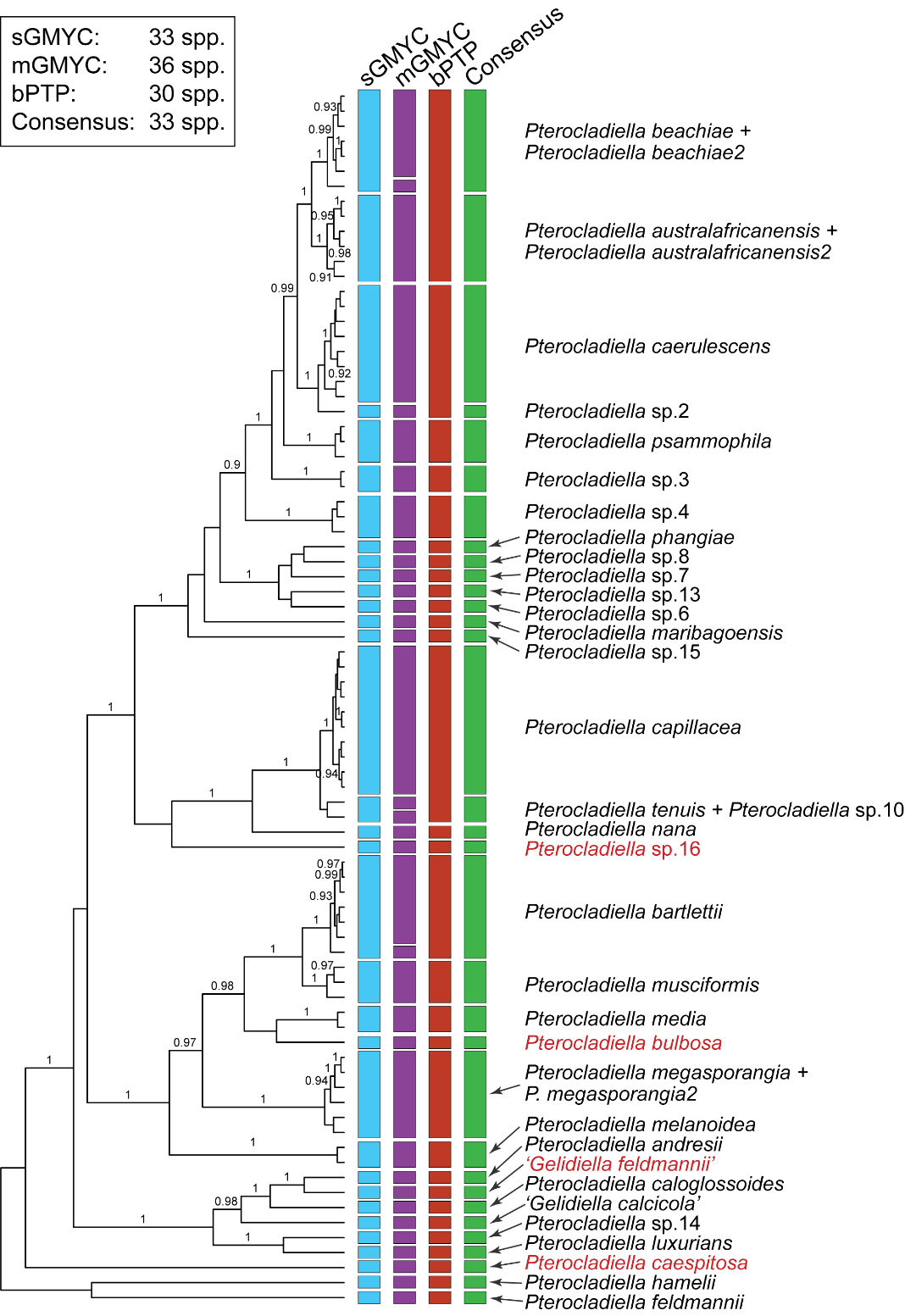 Supplementary Figure 1. Results of the three species delimitation methods based on the rbcL dataset. Bars represent results from the GMYC method using a single threshold (sGMYC), GMYC with multiple thresholds (mGMYC), and Bayesian poison tree processes method (bPTP). The green bar represents the consensus species delimitation using a conservative approach that matches at least 2 out of 3 species delimitation analyses. Posterior probability is indicated on the nodes.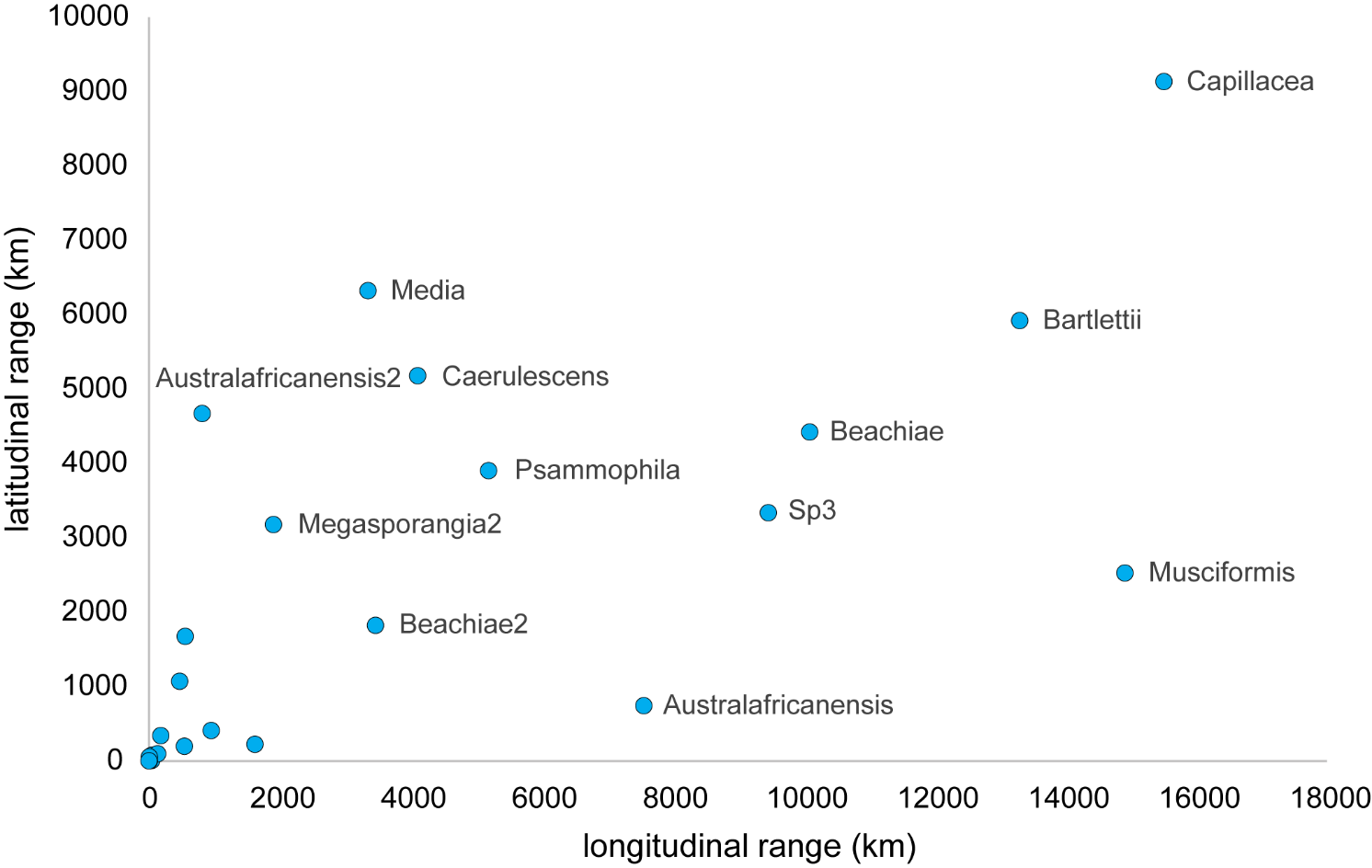 Supplementary Figure 2. Latitudinal and longitudinal ranges of the 43 Pterocladiella species. Dot indicates geographical region of the species.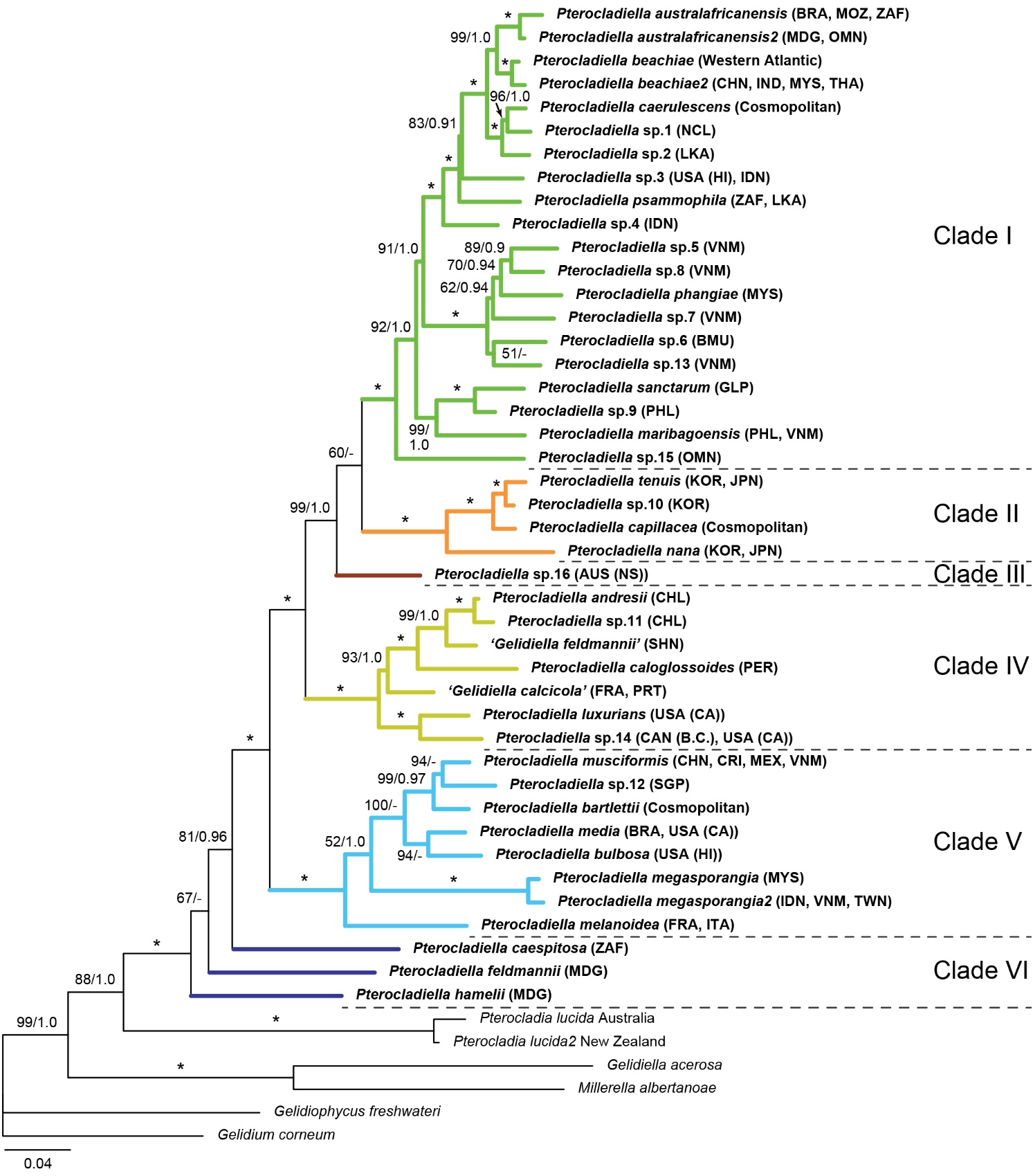 Supplementary Figure 3. Phylogenetic tree of Pterocladiella obtained by maximum-likelihood inference of the concatenated cox1 + cob + psaA + psbA + rbcL dataset (4,502 bp). ML and bootstrap values (≥50%) and Bayesian posterior probabilities (≥0.90) are indicated above and below branches, respectively. Asterisks indicate full support in both analyses.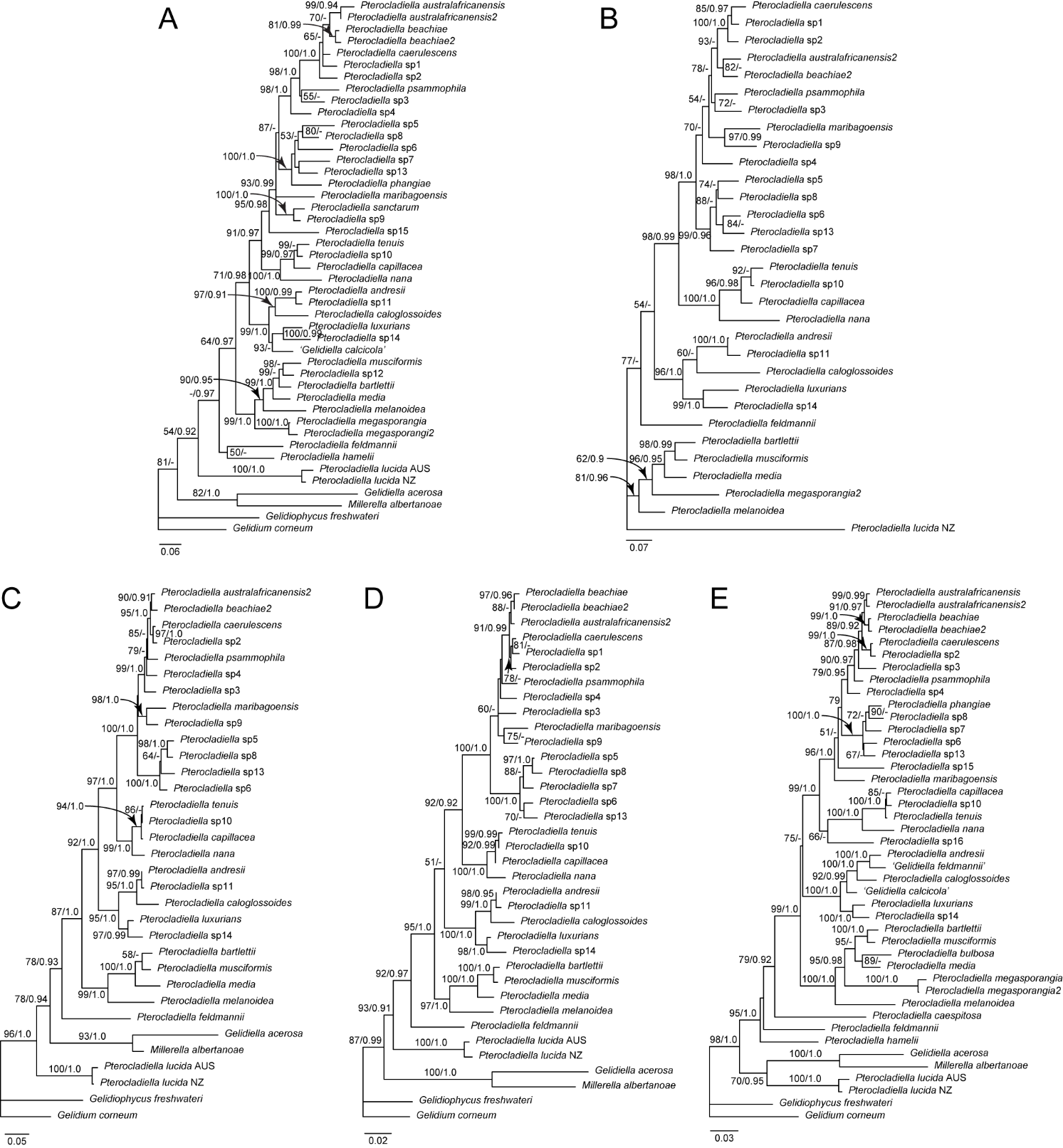 Supplementary Figure 4. Maximum likelihood phylogeny of Pterocladiella for COI-5P (A), cob (B), psaA (C), psbA (D), and rbcL (E) sequences. Both ML bootstrap values (≥ 50%) and Bayesian posterior probabilities (≥ 0.9) are indicated at branches.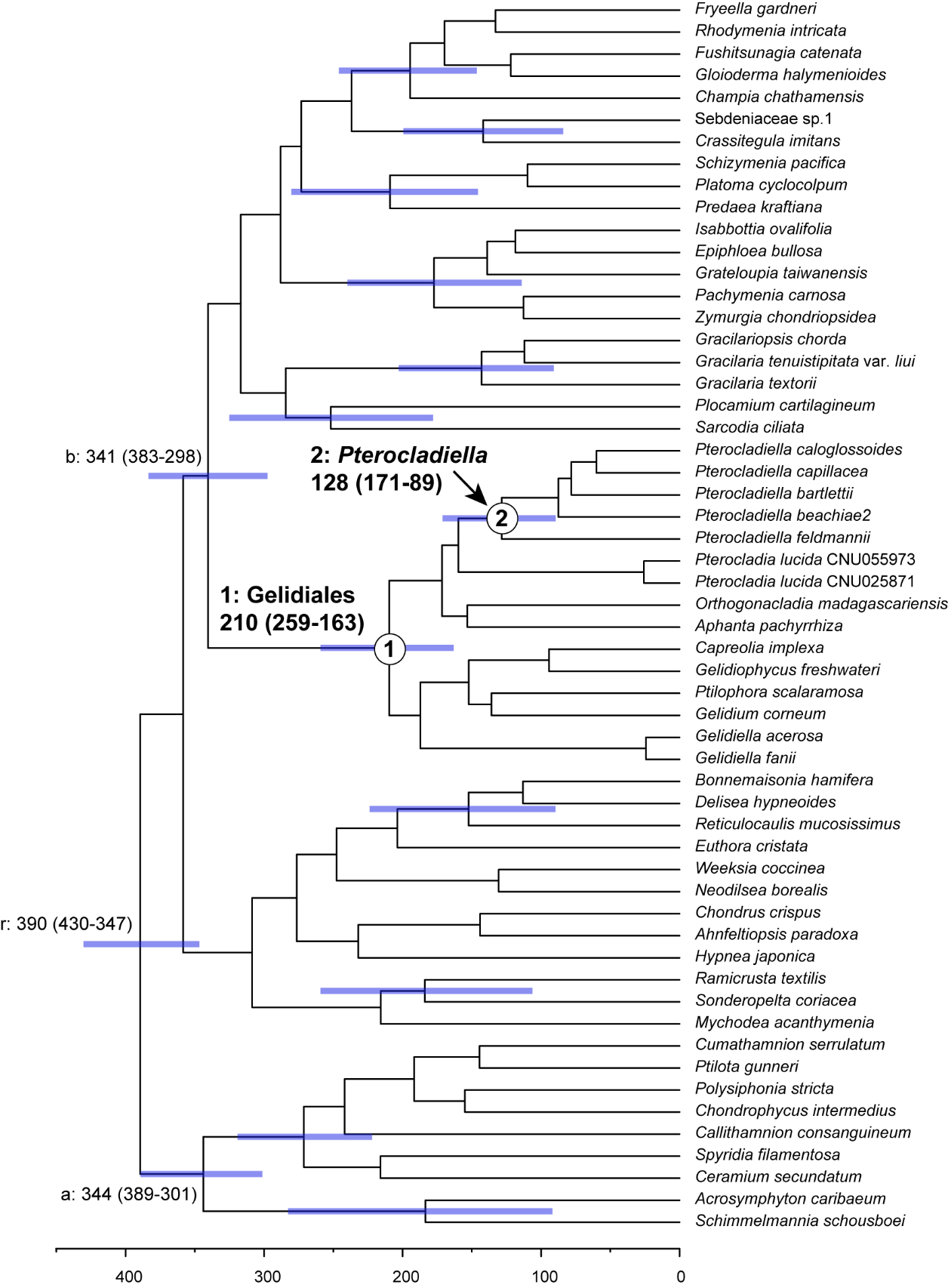 Supplementary Figure 5. Chronological dating of the order Gelidiales and crown node of Pterocladiella estimated using a Bayesian analysis concatenated data set of four-gene sequences (COI-5P, psaA, psbA, and rbcL). Mean divergence time estimates are presented near nodes and bars represent the highest posterior density (95%).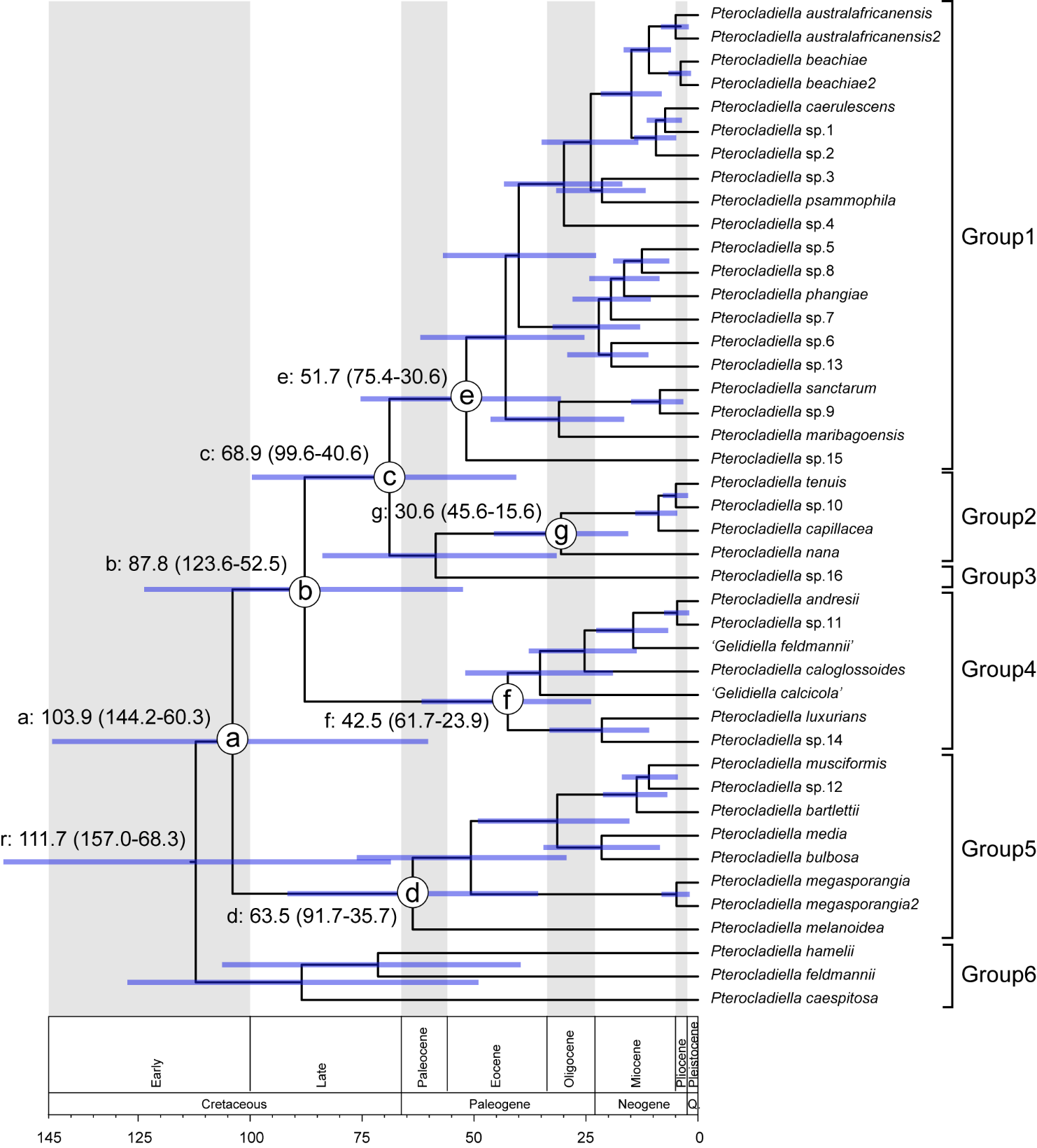 Supplementary Figure 6. Chronological dating of species in Pterocladiella estimated using a Bayesian analysis concatenated data set of five-gene sequences (COI-5P, cob, psaA, psbA, and rbcL). Mean divergence time estimates are presented near nodes and bars represent the highest posterior density (95%).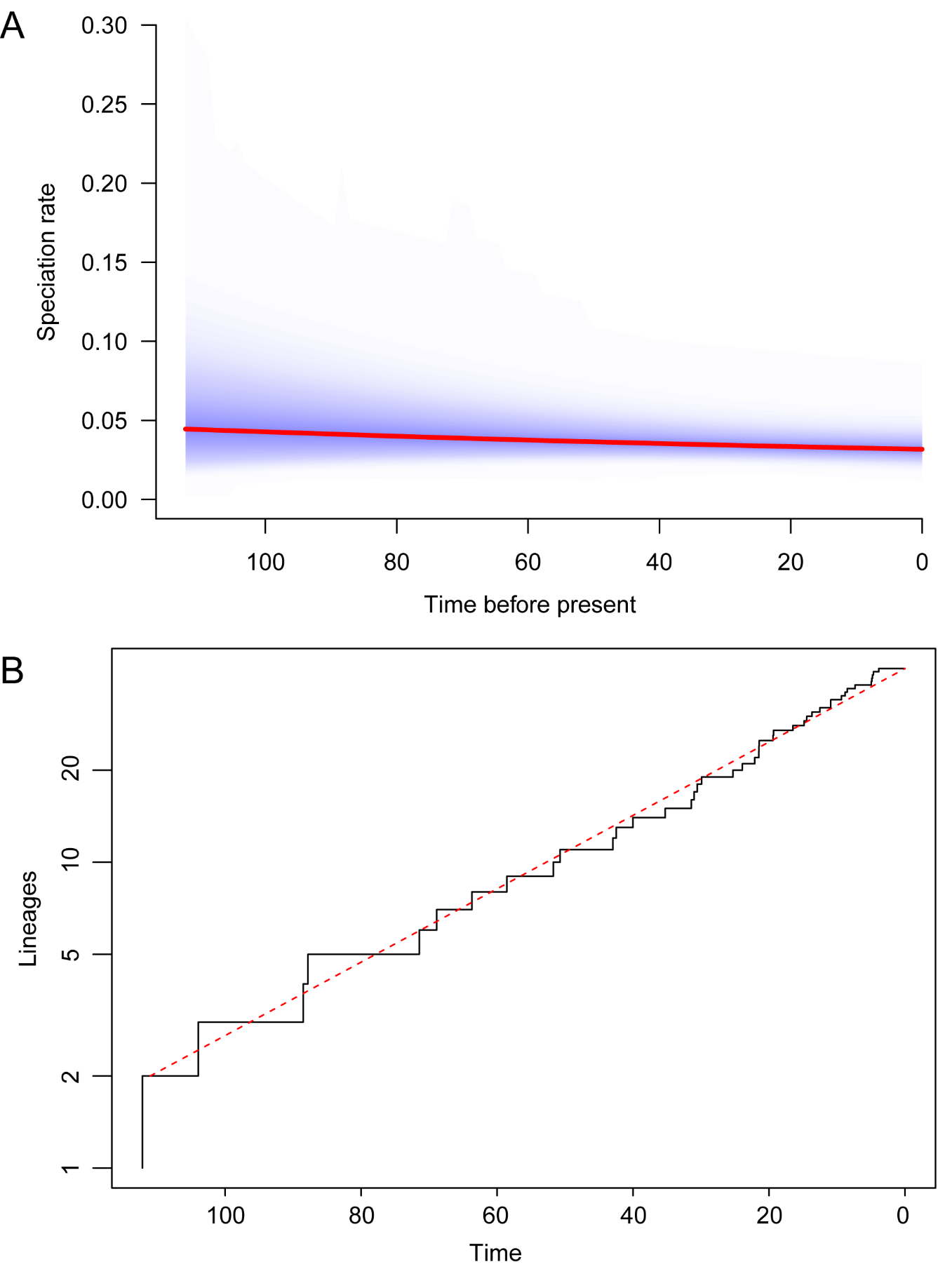 Supplementary Figure 7. Speciation rate (A) and Lineage-through-time (B) plot of Pterocladiella derived from the time calibrated phylogeny (Supplementary Fig. S4). The dashed straight line represents a constant rate of diversification with no extinction.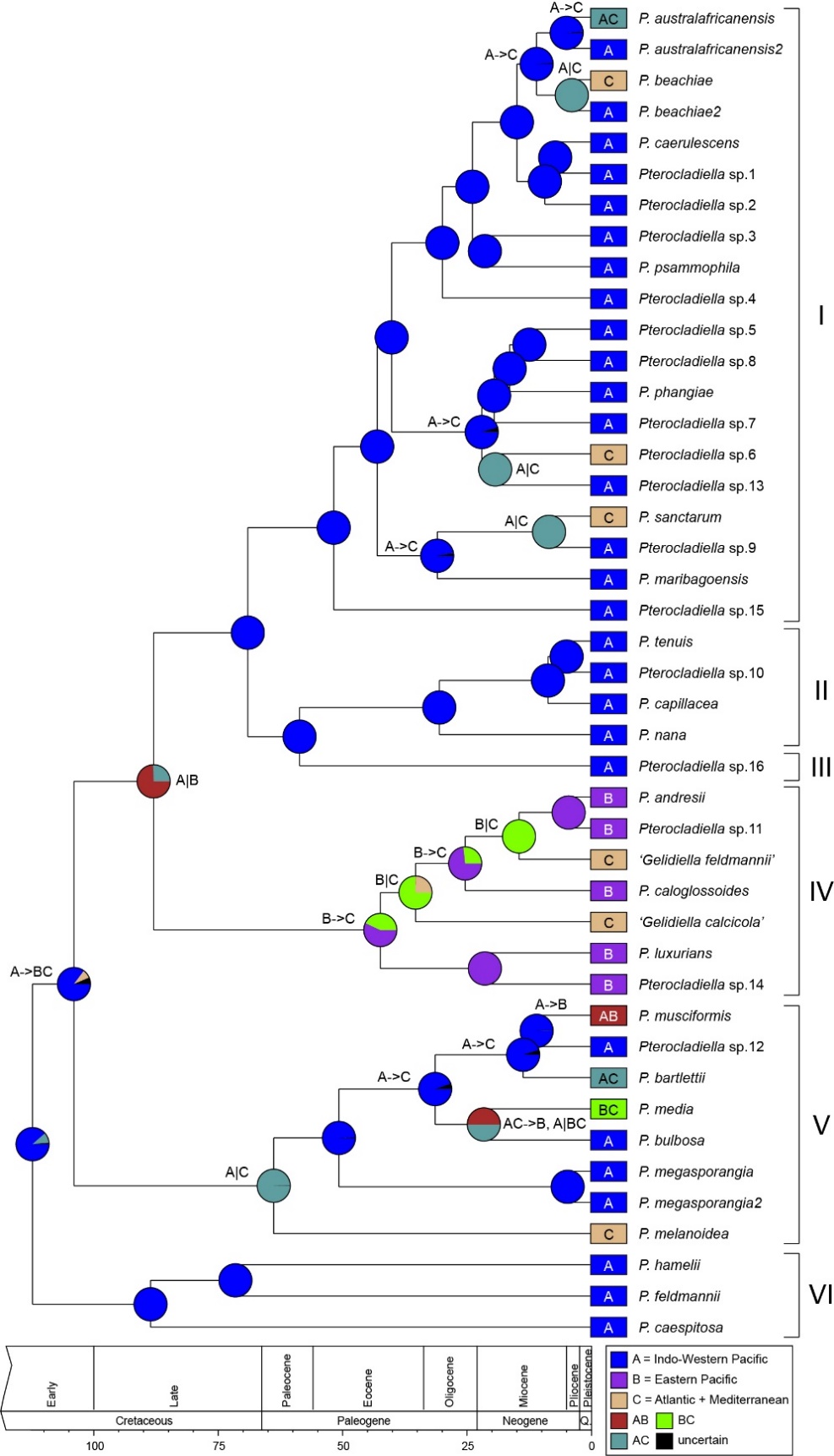 Supplementary Figure 8. Ancestral area reconstructions and biogeographical events in the genus Pterocladiella under DIVALIKE model considering three geographic regions. Boxes at the tips indicate geographical ranges of extant Pterocladiella species. Pie charts represent the probabilities for ancestral area of nodes. The map shows three regions used in the analysis. A color key is provided. The inferred biogeographic events are indicated at nodes and branches (e.g., A->B: dispersal and A|B: vicariance).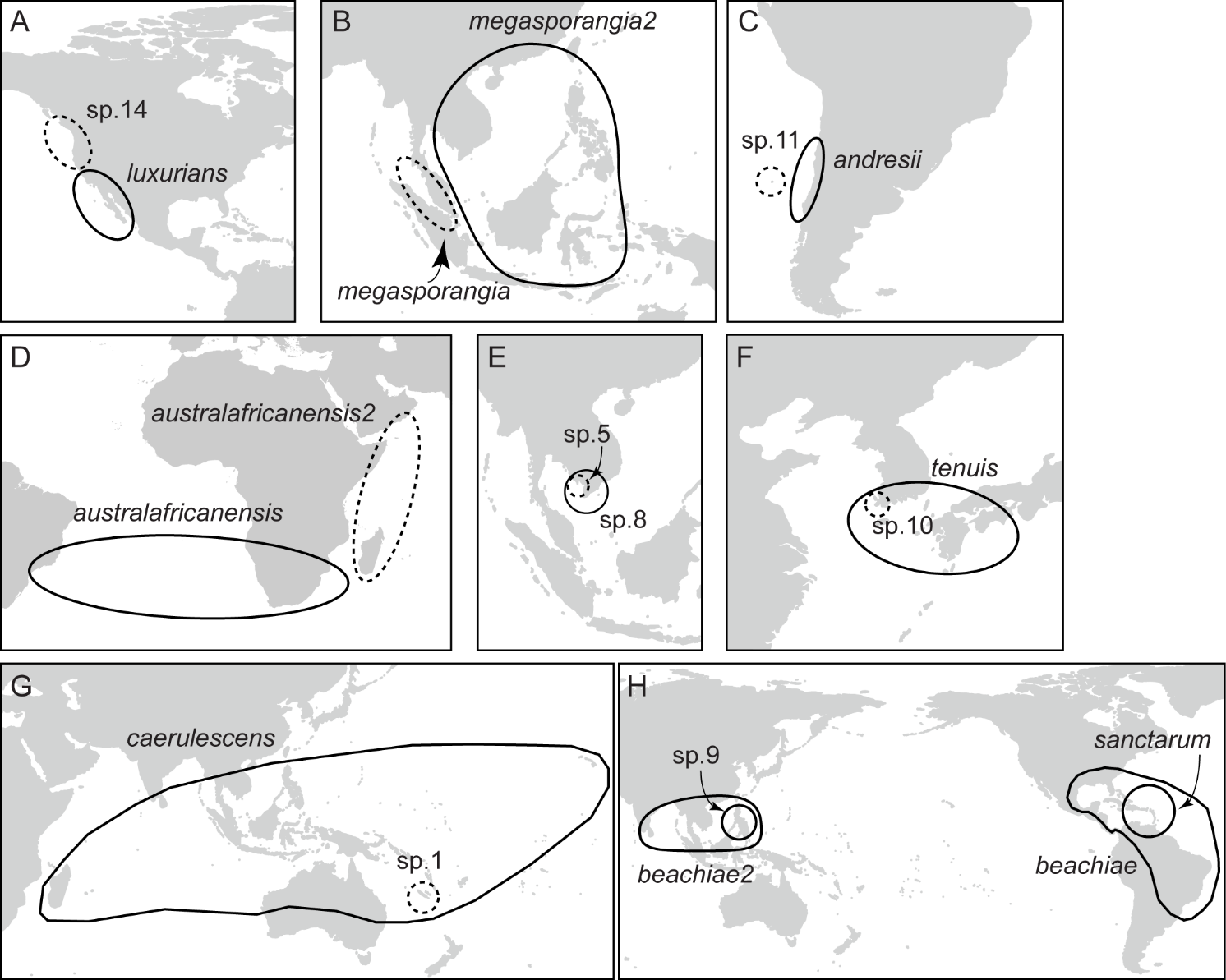 Supplementary Figure 9. Maps showing the three distribution patterns of nine pairs of sister species in Pterocladiella: peripatry (A–D), sympatry (E–G), allopatry (H). Detailed species’ geographic range is in Supplementary Table S1.Supplementary Table 2. Information of primers used in the present study. *rbcL primers for fresh materials, **rbcL primers for type and archival herbarium specimens.Supplementary Table 3. Summary of results of the four species delimitation methods for mitochondrial COI-5P and plastid rbcL sequences.Supplementary Table 4. List of species, type locality, sample used in molecular identification, and distribution pattern of Pterocladiella species.Distribution patterns: cosmopolitan, occurring in multiple realms; endemic, occurring in a realm; subcosmopolitan occurring in two realms; disjunct, a species is considerably separated from each other geographically; singleton, a species based on a single specimen or a single sequence (Lim et al., 2011). Dash (–) indicates not applicable.Supplementary Table 5. Latitudinal ranges of Pterocladiella species.Supplementary Table 6. Comparison of the ancestral area reconstruction models implemented in BioGeoBEARS using RASP: dispersal-extinction-cladogenesis (DEC), dispersal-vicariance analysis (DIVALIKE), and BAYAREALIKE. Bold indicate best fit models. LnL: log-likelihood of the model, AICc: corrected Akaike information criterion, AICc_wt: AICc weight.References of the supplementary materialFreshwater, D. W., and Rueness, J. (1994). Phylogenetic relationships of some European Gelidium (Gelidiales, Rhodophyta) species, based on rbcL nucleotide sequence analysis. Phycologia 33, 187–194.Gavio, B., and Fredericq, S. (2002). Grateloupia turuturu (Halymeniaceae, Rhodophyta) is the correct name of the non-native species in the Atlantic known as Grateloupia doryphora. Eur. J. Phycol. 37, 349–559.Geraldino, P. J. L., Yang, E. C., and Boo, S. M. (2006). Morphology and molecular phylogeny of Hypnea flexicaulis (Gigartinales, Rhodophyta) from Korea. Algae 21, 417–423.Lin, S. M., Fredericq, S., and Hommersand, M. H. (2001). Systematics of the Delesseriaceae (Ceramiales, Rhodophyta) based on large subunit rDNA and rbcL sequences, including the Phycodryoideae, subfam. nov. J. Phycol. 37, 881–899.Saunders, G. W., and Moore, T. E. (2013). Refinements for the amplification and sequencing of red algal DNA barcode and RedToL phylogenetic markers: a summary of current primers, profiles and strategies. Algae 28, 31–43.Yang, E. C., and Boo, S. M. (2004). Evidence for two independent lineages of Griffithsia (Ceramiaceae, Rhodophyta) based on plastid protein-coding psaA, psbA, and rbcL gene sequences. Mol. Phylogenet. Evol. 31, 680–688.Yoon, H. S., Hackett, J. D., and Bhattacharya, D. (2002). A single origin of the peridinin- and fucoxanthin-containing plastids in dinoflagellates through tertiary endosymbiosis. Proc. Natl. Acad. Sci. U.S.A. 99, 11724–11729.GenePrimer nameSequence (5’-3’)Referencescox1COXI43FTCAACAAATCATAAAGATATTGGWACTGeraldino et al., 2006COXI1549RAGGCATTTCTTCAAANGTATGATAGeraldino et al., 2006cobCB44FATTTAATWGATTATCCWACDCCSaunders and Moore, 2013CB1006RCAGGCATWCCRCCWATYCAKCSaunders and Moore, 2013psaApsaA130FAACWACWACTTGGATTTGGAAYoon et al., 2002psaA971FACTACWTCATGGCAYGCWCAACTYang and Boo, 2004psaA1110RCCWATCCACATRTGATGTGTYang and Boo, 2004psaA1760RCCTCTWCCWGGWCCATCRCAWGGYoon et al., 2002psbApsbA-FATGACTGCTACTTTAGAAAGACGYoon et al., 2002psbA-R2TCATGCATWACTTCCATACCTAYoon et al., 2002rbcLF7*AACTCTGTAGAACGNACAAGGavio and Fredericq, 2002F577**GTATATGAAGGTCTAAAAGGTGGFreshwater and Rueness, 1994F645*ATGCGTTGGAAAGAAAGATTCTLin et al., 2001F753-Gelidium**GGAAGATATGTATGAAAGAGCBoo et al., 2015F1237**CCAGATGGTATTCAAGCAGGTGCFreshwater and Rueness, 1994R753*,**GCTCTTTCATACATATCTTCCFreshwater and Rueness, 1994R900-Gelidium**GCGAGAGTATGTTGAATTACCBoo et al., 2015R1381**ATCTTTCCATAGATCTAAAGCFreshwater and Rueness, 1994RrbcS start*GTTCTTTGTGTTAATCTCACFreshwater and Rueness, 1994GenesMethodsNumber of species (confidence interval)NotesMitochondrial COI-5PGMYC singlfe threshold44 (38-49)GMYC model significantly higher than that of the null model of uniform (coalescent) branching rates (L0 = 877.9, LGMYC = 888.0, LR = 20.1, p =4.2e-05***)GMYC multiple threshold42 (34-59)GMYC model significantly higher than that of the null model of uniform (coalescent) branching rates (L0 = 877.9, LGMYC = 889.5, LR = 23.2, p =9.3e-06***)bPTP38Most supported partition found by simple heuristic searchABGD39Distance K2P with MinSlope = 1.3Plastid rbcLGMYC single threshold33 (30-39)GMYC model significantly higher than that of the null model of uniform (coalescent) branching rates (L0 = 541.8, LGMYC = 552.4, LR = 21.2, p =2.5e-05***)GMYC multiple threshold36 (36-39)GMYC model significantly higher than that of the null model of uniform (coalescent) branching rates (L0 = 541.8, LGMYC = 553.7, LR = 23.8, p =6.8e-06***)bPTP30Most supported partition found by simple heuristic searchSpecies nameType localitySample used in molecular identification Geographical range confirmed by DNA sequencesDistribution pattern: cosmopolitan, endemic, subcosmopolitan (including disjunct)References on molecular and/or morphological studies Pterocladiella andresii G.H.Boo, Calderón & S.M.Boo 2017Chungungo, Coquimbo, ChileHolotype, CNU012838 (S.M. Boo), 27 Oct. 2011ChileEndemic Boo et al., 2017; This studyPterocladiella australafricanensis E.M.Tronchin & D.W.Freshwater in Freshwater et al. 2010Four Buoy Reef, Sodwana Bay, KwaZulu-Natal, South AfricaTopotype, SA04-045 (W.D. Freshwater), 19 Apr. 2004Brazil, Mozambique, South AfricaSubcosmopolitan (Disjunct): Western Indo-Pacific and Western AtlanticTronchin and Freshwater, 2010; Iha et al., 2017Pterocladiella australafricanensis2–Specimens from Madagascar and OmanMadagascar, OmanEndemic (broad-range): Western Indo-PacificBoo et al., 2016; This studyPterocladiella bartlettii (W.R.Taylor) Santelices 1998Saint Louis du Sud, Haiti Many specimens from Caribbean Sea, where the type locality is locatedBrazil, Costa Rica, Guadeloupe, Guyane Française, Madagascar, Malaysia, New Caledonia, Singapore, USA (Texas), VietnamCosmopolitan: Western Atlantic, Central Indo-Pacific, and Western Indo-PacificThomas and Freshwater, 2001; Sohrabipour et al., 2013; Boo et al., 2016; Iha et al., 2017; This studyPterocladiella beachiae Freshwater in Thomas and Freshwater 2001Cahuita, Limón, Costa RicaHolotype, MICH1306658 (D.W. Freshwater & D.T. Thomas), 24 Mar. 1999Brazil, Costa Rica, Guadeloupe, Martinique, PanamaEndemic (broad-range): Western AtlanticThomas and Freshwater, 2001;Iha et al., 2017; This studyPterocladiella beachiae2–Specimens from Southeast AsiaChina, India, Malaysia, ThailandSubcosmopolitan: Central Indo-Pacific and Western Indo-PacificSohrabipour et al., 2013; Boo et al., 2016; Wang et al., 2020; This studyPterocladiella bulbosa (N.H.Loomis) Santelices 1997Waialau, Molokai, Hawaii, USA Holotype, UC1884014 (M. Reed 338a), 19 Jul. 1905USA (Hawai’i)EndemicLoomis, 1960; Santelices, 1997; This studyPterocladiella caerulescens (Kützing) Santelices & Hommersand 1997Wagap, New CaledoniaHolotype, L0056117 (L 941.11.91, Vieillard #2103), 1863; Isotype, L0056116 (L 941.11.98)Australia (WA), China, Madagascar, Malaysia, New Caledonia, Philippines, Singapore, Sri Lanka, USA (Hawai’i), VietnamCosmopolitan: Central, Western and Eastern Indo-PacificSantelices and Hommersand, 1997; Millar and Prud’homme van Reine, 2005; Sohrabipour et al., 2013; Boo et al., 2016; Wang et al., 2020; This studyPterocladiella caespitosa (Kylin) Santelices 1998Isipingo Beach, near Durban, South AfricaSpecimen from Treasure Beach, near type localitySouth Africa Endemic Norris, 1987; Tronchin and Freshwater, 2007Pterocladiella caloglossoides (M.Howe) Santelices 1998Isla San Lorenzo, PeruSpecimens from Yacila, Peru; Type lostPeru Endemic Boo et al., 2017; This studyPterocladiella capillacea (S.G.Gmelin) Santelices & Hommersand 1997Mediterranean SeaSpecimens from Mediterranean SeaAustralia, Brazil, China, France, Indonesia, Japan, Korea, Galápagos Islands, Mexico, Taiwan, Tunisia, USA (Hawai’i)Cosmopolitan: Pacific, Atlantic, and Mediterranean SeaShimada et al., 2000; Boo et al., 2010; Iha et al., 2017; Manghisi et al., 2019; Wang et al. 2020; This studyPterocladiella feldmannii G.H.Boo, L.Le Gall, I.K.Hwang & S.M.Boo 2016Nord-Est du phare d’Evatra, MadagascarHolotype, PC0166269 (MAD0302), 10 May 2010MadagascarEndemicBoo et al., 2016; This studyPterocladiella hamelii G.H.Boo, L.Le Gall, I.K.Hwang & S.M.Boo 2016Lavanono, MadagascarHolotype, PC0171542 (MAD1297), 8 Jun. 2010Madagascar EndemicBoo et al., 2016Pterocladiella luxurians (Collins) Boo & Miller in Boo et al. 2016Pacific Beach, San Diego County, California, USAHolotype, UC1878479 (M. Snyder), 8 Mar. 1899USA (California)EndemicBoo et al., 2016; This studyPterocladiella maribagoensis G.H.Boo & P.J.L.Geraldino 2016Maribago, Cebu, PhilippinesHolotype, CNU040562 (G.H.Boo & P.J.L. Geraldino), 23 Apr. 2013Philippines, Vietnam EndemicBoo et al., 2016; This studyPterocladiella media (E.Y.Dawson) G.H.Boo & K.A.Miller in Boo et al. 2016Neptune Place, La Jolla, California, USAIsotype, UC1884019 (Dawson 15609), 1 Dec. 1956 Brazil, USA (California)Subcosmopolitan (Disjunct): Eastern Pacific and Western AtlanticBoo et al., 2016; Iha et al., 2017; This studyPterocladiella megasporangia J.Sohrabipour, P.-E.Lim & C.A.Maggs in Sohrabipour et al. 2013Teluk Kemang, Port Dickson, Negri Sembilan, MalaysiaHolotype, KLU PSM12599-1 (J. Sohrabipour), 29 Aug. 2011MalaysiaEndemicSohrabipour et al., 2013Pterocladiella megasporangia2–Specimens from Southeast AsiaIndonesia, Taiwan, VietnamEndemicThis study, DNA onlyPterocladiella melanoidea(Schousboe ex Bornet) Santelices & Hommersand 1997Tangier, Morocco Specimens from Mediterranean SeaItaly, Spain, southern FranceEndemicFreshwater et al., 1994; Boo et al., 2016; This studyPterocladiella musciformis (W.R.Taylor) G.H.Boo & K.A.Miller in Boo et al. 2016Golfo Dulce, Costa RicaHolotype, UC1884021 (W.R. Taylor 34-601), 7. Mar. 1934China, Costa Rica, Mexico, VietnamSubcosmopolitan (Disjunct): Central Indo-Pacific and Eastern PacificBoo et al., 2016; Wang et al., 2020; This studyPterocladiella nana (Okamura) Shimada, Horiguchi & Masuda 2000Yura-jima, Shimo-Koshiki Island, Koshiki Islands, Kagoshima, Japan Topotype (#83, Shimada et al. 2000) from Shimo-Koshiki Island, Kagoshima, Japan Korea, JapanEndemicShimada et al., 2000; Boo et al., 2010; This studyPterocladiella phangiae J.Sohrabipour, P.-E.Lim & C.A.Maggs in Sohrabipour et al. 2013Port Dickson, Negeri Sembilan, MalaysiaHolotype, KLU PSM12598-1 (J. Sohrabipour), 29 Aug. 2011MalaysiaEndemicSohrabipour et al., 2013Pterocladiella psammophila Tronchin & Freshwater 2007Ribbon Reef, Sodwana, KwaZulu-Natal Province, South AfricaHolotype,BOL KZN2K4-70 (E. Tronchin), 19 Apr. 2004South Africa, Sri LankaEndemic (broad-range): Western Indo-PacificTronchin and Freshwater, 2007; This studyPterocladiella sanctarum (Feldmann & Hamel) Santelices 2007 Îles des Saintes, Guadeloupe, West IndiesSpecimens from Guadeloupe: FRA1753 (Sud Port Louis), FRA1926 (Canal des Saintes)Caribbean SeaEndemicSantelices, 2007Pterocladiella tenuis (Okamura) Shimada, Horiguchi & Masuda 2000Enoshima, Kanagawa Prefecture, JapanTopotype (#320, Shimada et al. 2000) from Enoshima, Kanagawa, JapanKorea, JapanEndemicShimada et al., 2000; Boo et al. 2017; This study‘Gelidiella calcicola Maggs & Guiry 1988’Carraroe, County Galway, IrelandSpecimens from northeastern AtlanticPortugal, northern FranceEndemicDíaz-Tapia and Barbara, 2015; This study‘Gelidiella feldmannii Baardseth 1941’ Nightingale Island (St. 117) and the Settlement (St. 160), Tristan da CunhaTopotype from shade pool at East Landing, Nightingale Islands, Tristan da CunhaTristan da CunhaEndemicSaunders et al., 2019Pterocladiella sp1–Specimens from New CaledoniaNew CaledoniaEndemicThis study, DNA onlyPterocladiella sp2–Specimen from Sri LankaSri LankaEndemic (singleton) This study, DNA onlyPterocladiella sp3–Specimens from Hawai’i and IndonesiaUSA (Hawai’i), IndonesiaSubcosmopolitan: Central Indo-Pacific and Eastern Indo-Pacific This study, DNA onlyPterocladiella sp4–Specimens from IndonesiaIndonesiaEndemicThis study, DNA onlyPterocladiella sp5–Specimens from Vietnam VietnamEndemicThis study, DNA onlyPterocladiella sp6–Specimens from BermudaBermudaEndemicThis study, DNA onlyPterocladiella sp7–Specimen from VietnamVietnamEndemic (singleton) This study, DNA onlyPterocladiella sp8–Specimens from VietnamVietnamEndemicThis study, DNA onlyPterocladiella sp9–Specimen from the PhilippinesPhilippinesEndemic (singleton)This study, DNA onlyPterocladiella sp10–Specimens from KoreaKoreaEndemicThis study, DNA onlyPterocladiella sp11–Specimens from Robinson Crusoe Island, ChileChile (Robinson Crusoe Island)EndemicThis study, DNA onlyPterocladiella sp12–Specimen from SingaporeSingapore Endemic (singleton) This study, DNA onlyPterocladiella sp13–Specimens from VietnamVietnamEndemic This study, DNA onlyPterocladiella sp14–Specimens from British Columbia, Canada and California, USA, as P. caloglossoidesUSA (California), Canada (British Columbia)Endemic (broad-range); Eastern PacificSmith, 1944; Renfrew et al.1989; This studyPterocladiella sp15–Specimen from OmanOmanEndemic (singleton) This study, DNA onlyPterocladiella sp16 (as P. caloglossoides)–Specimen from eastern AustraliaAustraliaEndemic (singleton) Millar and Freshwater, 2005Species Southern hemisphereSouthern hemisphereSouthern hemisphereNorthern hemisphereNorthern hemisphereNorthern hemisphereSpecies 0-20°S21-40°S41-60°S0-20°N21-40°N41-60°NP. andresii -O----P. australafricanensis -O----P. australafricanensis2---OO-P. bartlettii ---OO-P. beachiae ---OO-P. beachiae2---O--P. bulbosa ----O-P. caerulescens OO-OO-P. caespitosa -O----P. caloglossoides O-----P. capillacea OO-OO-P. feldmannii -O----P. hamelii -O----P. luxurians ----O-P. maribagoensis ---O--P. media -O--O-P. megasporangia ---O--P. megasporangia2---OO-P. melanoidea----OOP. musciformis ---OO-P. nana ----O-P. phangiae ---O--P. psammophila ---OO-P. sanctarum---O--P. tenuis----O-‘Gelidiella calcicola’ -----O‘Gelidiella feldmannii’-O----Pterocladiella sp1O-----Pterocladiella sp2---O--Pterocladiella sp3---OO-Pterocladiella sp4O-----Pterocladiella sp5---O--Pterocladiella sp6----O-Pterocladiella sp7---O--Pterocladiella sp8---O--Pterocladiella sp9---O--Pterocladiella sp10----O-Pterocladiella sp11-O----Pterocladiella sp12---O--Pterocladiella sp13---O--Pterocladiella sp14----OOPterocladiella sp15---O--Pterocladiella sp16-O----Total species: 43511022183Model3 regions3 regions3 regions8 realms8 realms8 realmsModelLnLAICcAICc_wtLnLAICcAICc_wtDEC-55.5115.30.0012-116.2236.64.99E-05DIVALIKE-52.5109.30.024-115.7235.86.00E-05BAYAREALIKE-72.4149.15.40E-11-126.8257.89.80E-10